ATOQ  2014 - TRAINING PROGRAMMETimeDay 1Day 2Day3Day 4Day 5Day 68.00BreakfastBreakfastBreakfastBreakfastBreakfast9.00Intro of the training, team and participantsNon-formal learning:Try to sell it!Intro to the dayProject life cycle:     a practical approachActive participation of young people,  partners… and (the) restIntro to the dayQuality in Youth Exchanges: workshops run in parallel, according to the learning interests & led by trainersConsultation possibilities with present NA officer(s)Intro to the dayThematic exercise on Quality: We invest in you(th)Feedback on improving quality in exchanges Youthpass:just another certificate?Departure of participants & team: unless you loose your plane ;-)13.00LunchLunchLunchLunch (till14h30)LunchDeparture of participants & team: unless you loose your plane ;-)15.00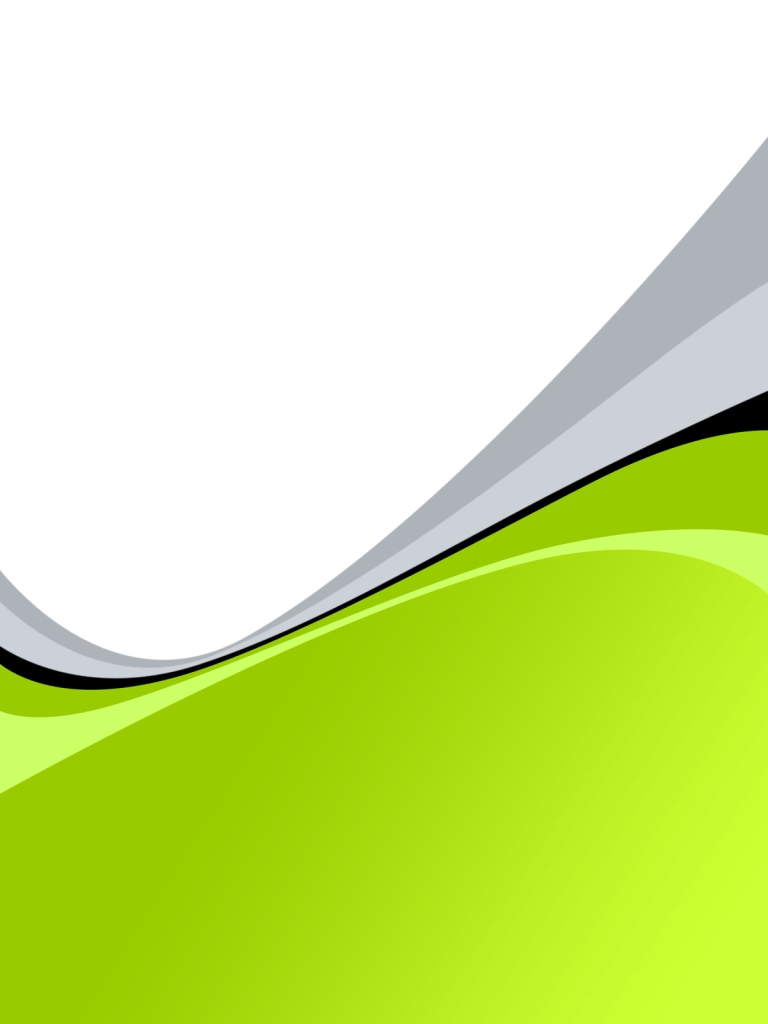 Arrival of participants17.00 Getting startedExchange of “good” and “bad” practice in your Youth exchanges: the box exerciseReflection time on own learningDiversity and Intercultural learningProgramme DesignReflection time on own learningShare expertise about youth exchanges16.00 Departure to townReflection time on own learningEvaluation of the training courseClosureDeparture of participants & team: unless you loose your plane ;-)19.00DinnerDinnerDinnerDinner in townDinnerDeparture of participants & team: unless you loose your plane ;-)21.00Welcome eveningYouth Exchange & Organisation MarketInternational eveningEvening in townGoodbye eveningDeparture of participants & team: unless you loose your plane ;-)